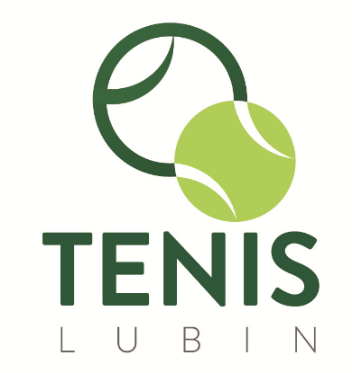 NAZWA TURNIEJU:  GRAND PRIX LUBINA W DEBLUDATA: 		        21.11.2015 r.                  GRUPA „      ”1 – 2	3 – 4	1 – 5	2 – 4	3 – 5	1 – 3	5 – 2	1 – 4	3 – 2	4 – 5 LP1.2.3.4.5.ZWYCIĘSTWAGEMYMIEJSCE1.CICHOŃSKI JANUSZWOJTYCZKA PAWEŁ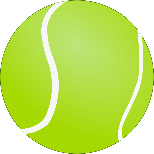 6:37:56:36:43:66:310:33I2.SZTAJNER GRZEGORZRADZIEJEWSKI SŁAWOMIR3:65:72:62:63:66:70IV3.PAPADOPULOS ALEKSTYGA PIOTR3:64:66:26:26:26:32II4.WASZEWSKI TOMASZKIERYK MATEUSZ6:33:63:106:37:62:63:61III5.